What is sculpture? مجسمہ بصری فنون کی شاخ ہے جو تین جہتوں میں کام کرتی ہے۔ یہ پلاسٹک آرٹس میں سے ایک ہے۔ پائیدار مجسمہ سازی کے عمل میں اصل میں پتھر ، دھات ، سیرامکس ، لکڑی اور دیگر مواد میں نقش و نگار (ماد ofی کی برطرفی) اور ماڈلنگ (مٹی کے طور پر مٹی کے اضافے) کا استعمال کیا جاتا تھا لیکن ، جدیدیت کے بعد سے ، ماد andوں کی تقریبا complete مکمل آزادی رہی ہے اور عمل مختلف قسم کے مواد کو ہٹانے کے ذریعہ کام کیا جاسکتا ہے جیسے نقش و نگار ، ویلڈنگ یا ماڈلنگ کے ذریعہ جمع ، یا مولڈ یا کاسٹتباہ کن ماد .وں میں فن کا کام کرنے سے پتھر کا مجسمہ کہیں بہتر رہتا ہے ، اور اکثر قدیم ثقافتوں سے رہنے والے کاموں (مٹی کے برتنوں کے علاوہ) کی اکثریت کی نمائندگی کرتا ہے ، حالانکہ لکڑی میں مجسمہ سازی کی متضاد روایات تقریبا entire ختم ہوچکی ہیں۔ تاہم ، بیشتر قدیم مجسمے کو روشن طریقے سے پینٹ کیا گیا تھا ، اور یہ کھو گیا ہے۔ [2]متعدد ثقافتوں میں مذہبی عقیدت کا مجسمہ مرکزی حیثیت رکھتا ہے ، اور حالیہ صدیوں تک بڑے بڑے مجسمے ، جو نجی افراد کے ل too بہت مہنگے تھے ، وہ عام طور پر مذہب یا سیاست کا اظہار ہوتا تھا۔ وہ ثقافت جن کی مجسمے مقداروں سے زندہ رہ چکے ہیں ان میں قدیم بحیرہ روم ، ہندوستان اور چین کے علاوہ وسطی اور جنوبی امریکہ اور افریقہ کے بہت سے ثقافت شامل ہیں۔قدیم یونان میں مجسمہ سازی کی مغربی روایت کا آغاز ہوا ، اور یونان کو کلاسیکی دور میں بڑے پیمانے پر شاہکار تیار کرتے دیکھا جاتا ہے۔ قرون وسطی کے دوران ، گوٹھک مجسمہ عیسائی مذہب کی اذیتوں اور جذبات کی نمائندگی کرتا تھا۔ نشا. ثانیہ میں کلاسیکی ماڈلز کی بحالی نے مشیلانجیلو کے ڈیوڈ جیسے مشہور مجسمے تیار کیے۔ جدیدیت کا مجسمہ تعمیراتی مجسمہ سازی کے ساتھ ہی روایتی عمل اور انسانی جسم کی عکاسی پر زور دیتا ہے ، اور بنی ہوئی چیزوں کو فنون لطیفہ کی پیش کش کے ساتھ پیش کرتا ہے۔TYPES OF SCULPTUREایک بنیادی امتیاز گول میں مجسمے ، آزاد کھڑے مجسمے جیسے مجسمے ، کسی اور سطح سے (ممکنہ طور پر بیس پر) منسلک نہیں ہوتا ہے ، اور مختلف قسم کی راحت ، جو کم از کم جزوی طور پر کسی پس منظر کی سطح سے منسلک ہوتا ہے۔ . ریلیف اکثر دیوار سے پروجیکشن کی ڈگری کے ذریعہ کم یا باس ریلیف ، اعلی ریلیف ، اور بعض اوقات درمیانی راحت میں درجہ بندی کیا جاتا ہے۔ ڈوبی امداد - قدیم مصر تک محدود ایک تکنیک ہے۔ بڑے اعداد و شمار کے گروہوں اور بیانیے والے مضامین کے لئے راحت معمول کا مجسمہ وسیلہ ہے ، جو دور میں پورا کرنا مشکل ہے ، اور یہ معمولی تکنیک ہے جو دونوں طرح کی عمارتوں سے منسلک معماری کی مجسمہ سازی کے لئے استعمال ہوتی ہے ، اور چھوٹی سطح کی مجسمہ دیگر اشیاء کو سجانے کے لئے ، جیسا کہ زیادہ مٹی کے برتنوں ، دھاتی کاموں اور زیورات میں۔ ریلیف مجسمہ اسٹیل ، سیدھے سلیبس ، عام طور پر پتھر کی بھی سجاوٹ کرسکتا ہے ، اکثر اس میں لکھا ہوا لکھاوٹ بھی موجود ہے۔ایک اور بنیادی امتیازی نقشہ تراشی کی تراکیب کے مابین ہے ، جو کسی موجودہ بلاک یا گانٹھ سے مواد کو ہٹا دیتے ہیں ، مثال کے طور پر پتھر یا لکڑی ، اور ماڈلنگ کی تکنیک جو مادی سے کام کو شکل دیتی ہیں یا تیار کرتی ہیں۔ کاسٹنگ ، اسٹیمپنگ اور مولڈنگ جیسی تکنیک کام کو تیار کرنے کے لئے ڈیزائن پر مشتمل انٹرمیڈیٹ میٹرکس کا استعمال کرتی ہیں۔ ان میں سے بہت ساری کاپیاں تیار کرنے کی اجازت دیتی ہیں۔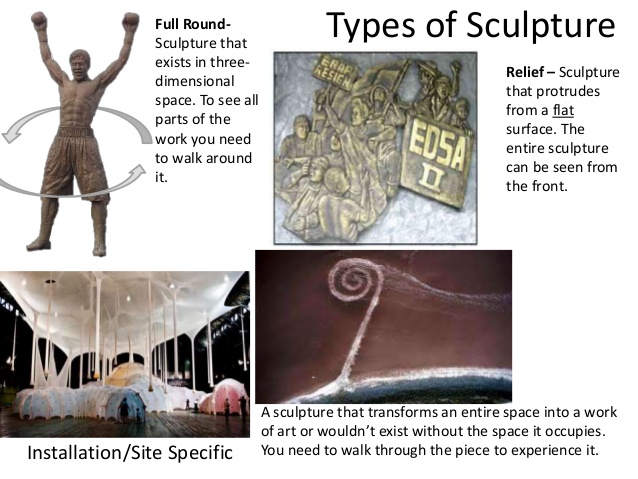 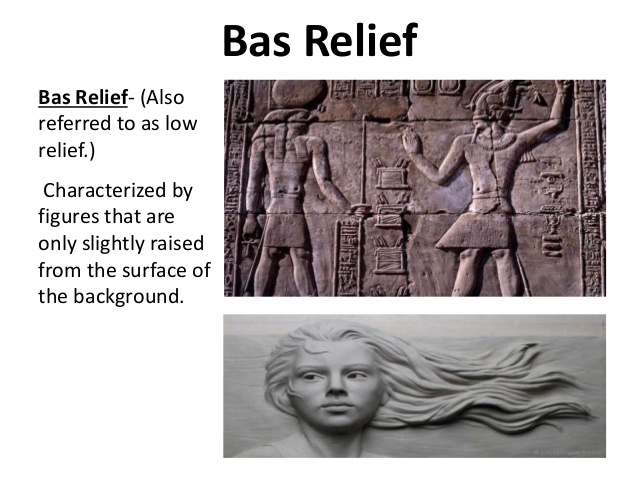 